102年度臺北醫學大學【楓杏講堂-秋日盛宴．快樂頌夏】活動議程十一、交通方式：（可至以下網址下載詳細內容：http://www.tmu.edu.tw/v3/about/super_pages.php?ID=about4 ）搭公車：搭捷運：本校於捷運市政府站、六張犁站等捷運站皆設有免費接駁車，歡迎搭乘。自行開車：高速公路--(國道3號) 由信義快速道路下來進入信義路，左轉松仁路，右轉松勤街，左轉松智路後直行過莊敬路約再300公尺，左側即可見臺北醫學大學校園。(環東大道)由基隆路下，直行往台北市政府方向，左轉松高路、右轉松智路。2、本校因位處信義區，停車空間有限，故無法提供免費停車，若造成不便敬請見諒。（學校周邊有部分收費停車場，但空間有限。建議搭乘大眾運輸工具。）九、校內地圖：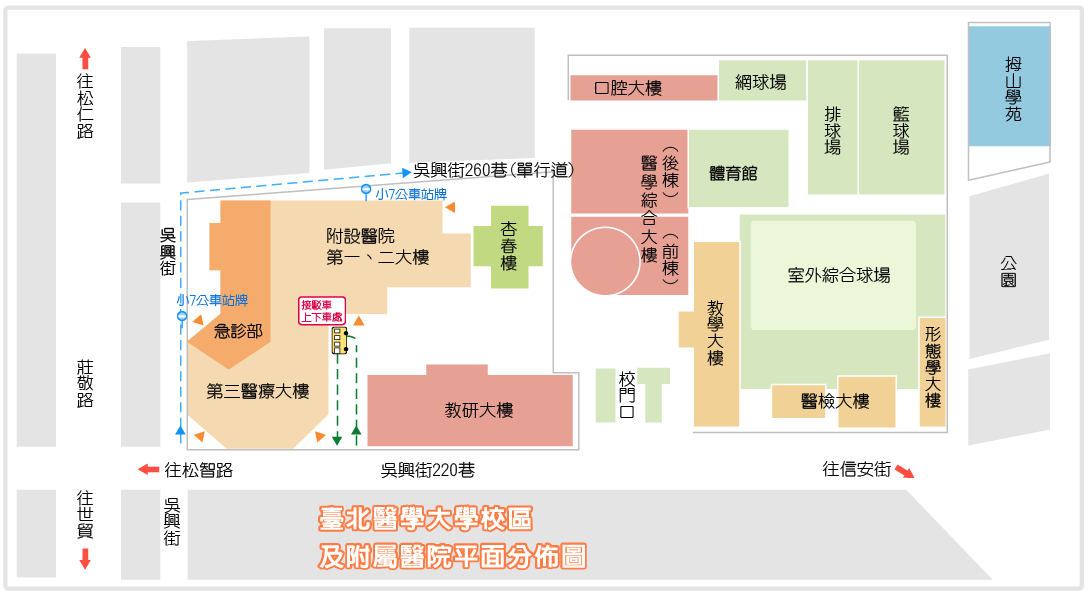 活動宗旨：為營造並擴大本校教師學習不斷，熱情不斷的氛圍，教師發展中心與教學資源中心今年首度聯合辦理教學、研究及服務經驗分享會「楓杏講堂-秋日盛宴．快樂頌夏」。透過系列主題性成果及經驗分享，帶領您體驗北醫大這一年以來，教師在各個面向的蓬勃發展，除促進教師彼此間交流互動及發掘跨領域合作的可能性，亦在實現本校「以醫學教育為本，生醫臨床為用之研究型大學」定位。就讓我們昂首闊步，揭開「秋日盛宴」的序幕，一起來「快樂頌夏」吧！活動時間：102年9月23日(星期一)8：40-17：00活動地點：臺北醫學大學  醫學綜合大樓前棟4樓誠樸廳活動對象：全國大專院校對此議題有興趣之教師主辦單位：臺北醫學大學教務處教師發展中心、教學資源中心報名方式：線上報名（請至本校報名系統報名：http://event.tmu.edu.tw/actnews/index.php?Sn=962）報名日期：即日起至9月20日（週五）（唯報名人數若非常踴躍，超過研習場地所能容納之人數，則將提早關閉報名系統）聯絡人：教師發展中心 溫小姐聯絡方式：02-27361661分機2151  E-mail: wenpei@tmu.edu.tw議程：活動宗旨：為營造並擴大本校教師學習不斷，熱情不斷的氛圍，教師發展中心與教學資源中心今年首度聯合辦理教學、研究及服務經驗分享會「楓杏講堂-秋日盛宴．快樂頌夏」。透過系列主題性成果及經驗分享，帶領您體驗北醫大這一年以來，教師在各個面向的蓬勃發展，除促進教師彼此間交流互動及發掘跨領域合作的可能性，亦在實現本校「以醫學教育為本，生醫臨床為用之研究型大學」定位。就讓我們昂首闊步，揭開「秋日盛宴」的序幕，一起來「快樂頌夏」吧！活動時間：102年9月23日(星期一)8：40-17：00活動地點：臺北醫學大學  醫學綜合大樓前棟4樓誠樸廳活動對象：全國大專院校對此議題有興趣之教師主辦單位：臺北醫學大學教務處教師發展中心、教學資源中心報名方式：線上報名（請至本校報名系統報名：http://event.tmu.edu.tw/actnews/index.php?Sn=962）報名日期：即日起至9月20日（週五）（唯報名人數若非常踴躍，超過研習場地所能容納之人數，則將提早關閉報名系統）聯絡人：教師發展中心 溫小姐聯絡方式：02-27361661分機2151  E-mail: wenpei@tmu.edu.tw議程：活動宗旨：為營造並擴大本校教師學習不斷，熱情不斷的氛圍，教師發展中心與教學資源中心今年首度聯合辦理教學、研究及服務經驗分享會「楓杏講堂-秋日盛宴．快樂頌夏」。透過系列主題性成果及經驗分享，帶領您體驗北醫大這一年以來，教師在各個面向的蓬勃發展，除促進教師彼此間交流互動及發掘跨領域合作的可能性，亦在實現本校「以醫學教育為本，生醫臨床為用之研究型大學」定位。就讓我們昂首闊步，揭開「秋日盛宴」的序幕，一起來「快樂頌夏」吧！活動時間：102年9月23日(星期一)8：40-17：00活動地點：臺北醫學大學  醫學綜合大樓前棟4樓誠樸廳活動對象：全國大專院校對此議題有興趣之教師主辦單位：臺北醫學大學教務處教師發展中心、教學資源中心報名方式：線上報名（請至本校報名系統報名：http://event.tmu.edu.tw/actnews/index.php?Sn=962）報名日期：即日起至9月20日（週五）（唯報名人數若非常踴躍，超過研習場地所能容納之人數，則將提早關閉報名系統）聯絡人：教師發展中心 溫小姐聯絡方式：02-27361661分機2151  E-mail: wenpei@tmu.edu.tw議程：活動宗旨：為營造並擴大本校教師學習不斷，熱情不斷的氛圍，教師發展中心與教學資源中心今年首度聯合辦理教學、研究及服務經驗分享會「楓杏講堂-秋日盛宴．快樂頌夏」。透過系列主題性成果及經驗分享，帶領您體驗北醫大這一年以來，教師在各個面向的蓬勃發展，除促進教師彼此間交流互動及發掘跨領域合作的可能性，亦在實現本校「以醫學教育為本，生醫臨床為用之研究型大學」定位。就讓我們昂首闊步，揭開「秋日盛宴」的序幕，一起來「快樂頌夏」吧！活動時間：102年9月23日(星期一)8：40-17：00活動地點：臺北醫學大學  醫學綜合大樓前棟4樓誠樸廳活動對象：全國大專院校對此議題有興趣之教師主辦單位：臺北醫學大學教務處教師發展中心、教學資源中心報名方式：線上報名（請至本校報名系統報名：http://event.tmu.edu.tw/actnews/index.php?Sn=962）報名日期：即日起至9月20日（週五）（唯報名人數若非常踴躍，超過研習場地所能容納之人數，則將提早關閉報名系統）聯絡人：教師發展中心 溫小姐聯絡方式：02-27361661分機2151  E-mail: wenpei@tmu.edu.tw議程：活動宗旨：為營造並擴大本校教師學習不斷，熱情不斷的氛圍，教師發展中心與教學資源中心今年首度聯合辦理教學、研究及服務經驗分享會「楓杏講堂-秋日盛宴．快樂頌夏」。透過系列主題性成果及經驗分享，帶領您體驗北醫大這一年以來，教師在各個面向的蓬勃發展，除促進教師彼此間交流互動及發掘跨領域合作的可能性，亦在實現本校「以醫學教育為本，生醫臨床為用之研究型大學」定位。就讓我們昂首闊步，揭開「秋日盛宴」的序幕，一起來「快樂頌夏」吧！活動時間：102年9月23日(星期一)8：40-17：00活動地點：臺北醫學大學  醫學綜合大樓前棟4樓誠樸廳活動對象：全國大專院校對此議題有興趣之教師主辦單位：臺北醫學大學教務處教師發展中心、教學資源中心報名方式：線上報名（請至本校報名系統報名：http://event.tmu.edu.tw/actnews/index.php?Sn=962）報名日期：即日起至9月20日（週五）（唯報名人數若非常踴躍，超過研習場地所能容納之人數，則將提早關閉報名系統）聯絡人：教師發展中心 溫小姐聯絡方式：02-27361661分機2151  E-mail: wenpei@tmu.edu.tw議程：活動宗旨：為營造並擴大本校教師學習不斷，熱情不斷的氛圍，教師發展中心與教學資源中心今年首度聯合辦理教學、研究及服務經驗分享會「楓杏講堂-秋日盛宴．快樂頌夏」。透過系列主題性成果及經驗分享，帶領您體驗北醫大這一年以來，教師在各個面向的蓬勃發展，除促進教師彼此間交流互動及發掘跨領域合作的可能性，亦在實現本校「以醫學教育為本，生醫臨床為用之研究型大學」定位。就讓我們昂首闊步，揭開「秋日盛宴」的序幕，一起來「快樂頌夏」吧！活動時間：102年9月23日(星期一)8：40-17：00活動地點：臺北醫學大學  醫學綜合大樓前棟4樓誠樸廳活動對象：全國大專院校對此議題有興趣之教師主辦單位：臺北醫學大學教務處教師發展中心、教學資源中心報名方式：線上報名（請至本校報名系統報名：http://event.tmu.edu.tw/actnews/index.php?Sn=962）報名日期：即日起至9月20日（週五）（唯報名人數若非常踴躍，超過研習場地所能容納之人數，則將提早關閉報名系統）聯絡人：教師發展中心 溫小姐聯絡方式：02-27361661分機2151  E-mail: wenpei@tmu.edu.tw議程：活動宗旨：為營造並擴大本校教師學習不斷，熱情不斷的氛圍，教師發展中心與教學資源中心今年首度聯合辦理教學、研究及服務經驗分享會「楓杏講堂-秋日盛宴．快樂頌夏」。透過系列主題性成果及經驗分享，帶領您體驗北醫大這一年以來，教師在各個面向的蓬勃發展，除促進教師彼此間交流互動及發掘跨領域合作的可能性，亦在實現本校「以醫學教育為本，生醫臨床為用之研究型大學」定位。就讓我們昂首闊步，揭開「秋日盛宴」的序幕，一起來「快樂頌夏」吧！活動時間：102年9月23日(星期一)8：40-17：00活動地點：臺北醫學大學  醫學綜合大樓前棟4樓誠樸廳活動對象：全國大專院校對此議題有興趣之教師主辦單位：臺北醫學大學教務處教師發展中心、教學資源中心報名方式：線上報名（請至本校報名系統報名：http://event.tmu.edu.tw/actnews/index.php?Sn=962）報名日期：即日起至9月20日（週五）（唯報名人數若非常踴躍，超過研習場地所能容納之人數，則將提早關閉報名系統）聯絡人：教師發展中心 溫小姐聯絡方式：02-27361661分機2151  E-mail: wenpei@tmu.edu.tw議程：活動宗旨：為營造並擴大本校教師學習不斷，熱情不斷的氛圍，教師發展中心與教學資源中心今年首度聯合辦理教學、研究及服務經驗分享會「楓杏講堂-秋日盛宴．快樂頌夏」。透過系列主題性成果及經驗分享，帶領您體驗北醫大這一年以來，教師在各個面向的蓬勃發展，除促進教師彼此間交流互動及發掘跨領域合作的可能性，亦在實現本校「以醫學教育為本，生醫臨床為用之研究型大學」定位。就讓我們昂首闊步，揭開「秋日盛宴」的序幕，一起來「快樂頌夏」吧！活動時間：102年9月23日(星期一)8：40-17：00活動地點：臺北醫學大學  醫學綜合大樓前棟4樓誠樸廳活動對象：全國大專院校對此議題有興趣之教師主辦單位：臺北醫學大學教務處教師發展中心、教學資源中心報名方式：線上報名（請至本校報名系統報名：http://event.tmu.edu.tw/actnews/index.php?Sn=962）報名日期：即日起至9月20日（週五）（唯報名人數若非常踴躍，超過研習場地所能容納之人數，則將提早關閉報名系統）聯絡人：教師發展中心 溫小姐聯絡方式：02-27361661分機2151  E-mail: wenpei@tmu.edu.tw議程：活動宗旨：為營造並擴大本校教師學習不斷，熱情不斷的氛圍，教師發展中心與教學資源中心今年首度聯合辦理教學、研究及服務經驗分享會「楓杏講堂-秋日盛宴．快樂頌夏」。透過系列主題性成果及經驗分享，帶領您體驗北醫大這一年以來，教師在各個面向的蓬勃發展，除促進教師彼此間交流互動及發掘跨領域合作的可能性，亦在實現本校「以醫學教育為本，生醫臨床為用之研究型大學」定位。就讓我們昂首闊步，揭開「秋日盛宴」的序幕，一起來「快樂頌夏」吧！活動時間：102年9月23日(星期一)8：40-17：00活動地點：臺北醫學大學  醫學綜合大樓前棟4樓誠樸廳活動對象：全國大專院校對此議題有興趣之教師主辦單位：臺北醫學大學教務處教師發展中心、教學資源中心報名方式：線上報名（請至本校報名系統報名：http://event.tmu.edu.tw/actnews/index.php?Sn=962）報名日期：即日起至9月20日（週五）（唯報名人數若非常踴躍，超過研習場地所能容納之人數，則將提早關閉報名系統）聯絡人：教師發展中心 溫小姐聯絡方式：02-27361661分機2151  E-mail: wenpei@tmu.edu.tw議程：活動宗旨：為營造並擴大本校教師學習不斷，熱情不斷的氛圍，教師發展中心與教學資源中心今年首度聯合辦理教學、研究及服務經驗分享會「楓杏講堂-秋日盛宴．快樂頌夏」。透過系列主題性成果及經驗分享，帶領您體驗北醫大這一年以來，教師在各個面向的蓬勃發展，除促進教師彼此間交流互動及發掘跨領域合作的可能性，亦在實現本校「以醫學教育為本，生醫臨床為用之研究型大學」定位。就讓我們昂首闊步，揭開「秋日盛宴」的序幕，一起來「快樂頌夏」吧！活動時間：102年9月23日(星期一)8：40-17：00活動地點：臺北醫學大學  醫學綜合大樓前棟4樓誠樸廳活動對象：全國大專院校對此議題有興趣之教師主辦單位：臺北醫學大學教務處教師發展中心、教學資源中心報名方式：線上報名（請至本校報名系統報名：http://event.tmu.edu.tw/actnews/index.php?Sn=962）報名日期：即日起至9月20日（週五）（唯報名人數若非常踴躍，超過研習場地所能容納之人數，則將提早關閉報名系統）聯絡人：教師發展中心 溫小姐聯絡方式：02-27361661分機2151  E-mail: wenpei@tmu.edu.tw議程：活動宗旨：為營造並擴大本校教師學習不斷，熱情不斷的氛圍，教師發展中心與教學資源中心今年首度聯合辦理教學、研究及服務經驗分享會「楓杏講堂-秋日盛宴．快樂頌夏」。透過系列主題性成果及經驗分享，帶領您體驗北醫大這一年以來，教師在各個面向的蓬勃發展，除促進教師彼此間交流互動及發掘跨領域合作的可能性，亦在實現本校「以醫學教育為本，生醫臨床為用之研究型大學」定位。就讓我們昂首闊步，揭開「秋日盛宴」的序幕，一起來「快樂頌夏」吧！活動時間：102年9月23日(星期一)8：40-17：00活動地點：臺北醫學大學  醫學綜合大樓前棟4樓誠樸廳活動對象：全國大專院校對此議題有興趣之教師主辦單位：臺北醫學大學教務處教師發展中心、教學資源中心報名方式：線上報名（請至本校報名系統報名：http://event.tmu.edu.tw/actnews/index.php?Sn=962）報名日期：即日起至9月20日（週五）（唯報名人數若非常踴躍，超過研習場地所能容納之人數，則將提早關閉報名系統）聯絡人：教師發展中心 溫小姐聯絡方式：02-27361661分機2151  E-mail: wenpei@tmu.edu.tw議程：活動宗旨：為營造並擴大本校教師學習不斷，熱情不斷的氛圍，教師發展中心與教學資源中心今年首度聯合辦理教學、研究及服務經驗分享會「楓杏講堂-秋日盛宴．快樂頌夏」。透過系列主題性成果及經驗分享，帶領您體驗北醫大這一年以來，教師在各個面向的蓬勃發展，除促進教師彼此間交流互動及發掘跨領域合作的可能性，亦在實現本校「以醫學教育為本，生醫臨床為用之研究型大學」定位。就讓我們昂首闊步，揭開「秋日盛宴」的序幕，一起來「快樂頌夏」吧！活動時間：102年9月23日(星期一)8：40-17：00活動地點：臺北醫學大學  醫學綜合大樓前棟4樓誠樸廳活動對象：全國大專院校對此議題有興趣之教師主辦單位：臺北醫學大學教務處教師發展中心、教學資源中心報名方式：線上報名（請至本校報名系統報名：http://event.tmu.edu.tw/actnews/index.php?Sn=962）報名日期：即日起至9月20日（週五）（唯報名人數若非常踴躍，超過研習場地所能容納之人數，則將提早關閉報名系統）聯絡人：教師發展中心 溫小姐聯絡方式：02-27361661分機2151  E-mail: wenpei@tmu.edu.tw議程：活動宗旨：為營造並擴大本校教師學習不斷，熱情不斷的氛圍，教師發展中心與教學資源中心今年首度聯合辦理教學、研究及服務經驗分享會「楓杏講堂-秋日盛宴．快樂頌夏」。透過系列主題性成果及經驗分享，帶領您體驗北醫大這一年以來，教師在各個面向的蓬勃發展，除促進教師彼此間交流互動及發掘跨領域合作的可能性，亦在實現本校「以醫學教育為本，生醫臨床為用之研究型大學」定位。就讓我們昂首闊步，揭開「秋日盛宴」的序幕，一起來「快樂頌夏」吧！活動時間：102年9月23日(星期一)8：40-17：00活動地點：臺北醫學大學  醫學綜合大樓前棟4樓誠樸廳活動對象：全國大專院校對此議題有興趣之教師主辦單位：臺北醫學大學教務處教師發展中心、教學資源中心報名方式：線上報名（請至本校報名系統報名：http://event.tmu.edu.tw/actnews/index.php?Sn=962）報名日期：即日起至9月20日（週五）（唯報名人數若非常踴躍，超過研習場地所能容納之人數，則將提早關閉報名系統）聯絡人：教師發展中心 溫小姐聯絡方式：02-27361661分機2151  E-mail: wenpei@tmu.edu.tw議程：活動宗旨：為營造並擴大本校教師學習不斷，熱情不斷的氛圍，教師發展中心與教學資源中心今年首度聯合辦理教學、研究及服務經驗分享會「楓杏講堂-秋日盛宴．快樂頌夏」。透過系列主題性成果及經驗分享，帶領您體驗北醫大這一年以來，教師在各個面向的蓬勃發展，除促進教師彼此間交流互動及發掘跨領域合作的可能性，亦在實現本校「以醫學教育為本，生醫臨床為用之研究型大學」定位。就讓我們昂首闊步，揭開「秋日盛宴」的序幕，一起來「快樂頌夏」吧！活動時間：102年9月23日(星期一)8：40-17：00活動地點：臺北醫學大學  醫學綜合大樓前棟4樓誠樸廳活動對象：全國大專院校對此議題有興趣之教師主辦單位：臺北醫學大學教務處教師發展中心、教學資源中心報名方式：線上報名（請至本校報名系統報名：http://event.tmu.edu.tw/actnews/index.php?Sn=962）報名日期：即日起至9月20日（週五）（唯報名人數若非常踴躍，超過研習場地所能容納之人數，則將提早關閉報名系統）聯絡人：教師發展中心 溫小姐聯絡方式：02-27361661分機2151  E-mail: wenpei@tmu.edu.tw議程：活動宗旨：為營造並擴大本校教師學習不斷，熱情不斷的氛圍，教師發展中心與教學資源中心今年首度聯合辦理教學、研究及服務經驗分享會「楓杏講堂-秋日盛宴．快樂頌夏」。透過系列主題性成果及經驗分享，帶領您體驗北醫大這一年以來，教師在各個面向的蓬勃發展，除促進教師彼此間交流互動及發掘跨領域合作的可能性，亦在實現本校「以醫學教育為本，生醫臨床為用之研究型大學」定位。就讓我們昂首闊步，揭開「秋日盛宴」的序幕，一起來「快樂頌夏」吧！活動時間：102年9月23日(星期一)8：40-17：00活動地點：臺北醫學大學  醫學綜合大樓前棟4樓誠樸廳活動對象：全國大專院校對此議題有興趣之教師主辦單位：臺北醫學大學教務處教師發展中心、教學資源中心報名方式：線上報名（請至本校報名系統報名：http://event.tmu.edu.tw/actnews/index.php?Sn=962）報名日期：即日起至9月20日（週五）（唯報名人數若非常踴躍，超過研習場地所能容納之人數，則將提早關閉報名系統）聯絡人：教師發展中心 溫小姐聯絡方式：02-27361661分機2151  E-mail: wenpei@tmu.edu.tw議程：活動宗旨：為營造並擴大本校教師學習不斷，熱情不斷的氛圍，教師發展中心與教學資源中心今年首度聯合辦理教學、研究及服務經驗分享會「楓杏講堂-秋日盛宴．快樂頌夏」。透過系列主題性成果及經驗分享，帶領您體驗北醫大這一年以來，教師在各個面向的蓬勃發展，除促進教師彼此間交流互動及發掘跨領域合作的可能性，亦在實現本校「以醫學教育為本，生醫臨床為用之研究型大學」定位。就讓我們昂首闊步，揭開「秋日盛宴」的序幕，一起來「快樂頌夏」吧！活動時間：102年9月23日(星期一)8：40-17：00活動地點：臺北醫學大學  醫學綜合大樓前棟4樓誠樸廳活動對象：全國大專院校對此議題有興趣之教師主辦單位：臺北醫學大學教務處教師發展中心、教學資源中心報名方式：線上報名（請至本校報名系統報名：http://event.tmu.edu.tw/actnews/index.php?Sn=962）報名日期：即日起至9月20日（週五）（唯報名人數若非常踴躍，超過研習場地所能容納之人數，則將提早關閉報名系統）聯絡人：教師發展中心 溫小姐聯絡方式：02-27361661分機2151  E-mail: wenpei@tmu.edu.tw議程：活動宗旨：為營造並擴大本校教師學習不斷，熱情不斷的氛圍，教師發展中心與教學資源中心今年首度聯合辦理教學、研究及服務經驗分享會「楓杏講堂-秋日盛宴．快樂頌夏」。透過系列主題性成果及經驗分享，帶領您體驗北醫大這一年以來，教師在各個面向的蓬勃發展，除促進教師彼此間交流互動及發掘跨領域合作的可能性，亦在實現本校「以醫學教育為本，生醫臨床為用之研究型大學」定位。就讓我們昂首闊步，揭開「秋日盛宴」的序幕，一起來「快樂頌夏」吧！活動時間：102年9月23日(星期一)8：40-17：00活動地點：臺北醫學大學  醫學綜合大樓前棟4樓誠樸廳活動對象：全國大專院校對此議題有興趣之教師主辦單位：臺北醫學大學教務處教師發展中心、教學資源中心報名方式：線上報名（請至本校報名系統報名：http://event.tmu.edu.tw/actnews/index.php?Sn=962）報名日期：即日起至9月20日（週五）（唯報名人數若非常踴躍，超過研習場地所能容納之人數，則將提早關閉報名系統）聯絡人：教師發展中心 溫小姐聯絡方式：02-27361661分機2151  E-mail: wenpei@tmu.edu.tw議程：活動宗旨：為營造並擴大本校教師學習不斷，熱情不斷的氛圍，教師發展中心與教學資源中心今年首度聯合辦理教學、研究及服務經驗分享會「楓杏講堂-秋日盛宴．快樂頌夏」。透過系列主題性成果及經驗分享，帶領您體驗北醫大這一年以來，教師在各個面向的蓬勃發展，除促進教師彼此間交流互動及發掘跨領域合作的可能性，亦在實現本校「以醫學教育為本，生醫臨床為用之研究型大學」定位。就讓我們昂首闊步，揭開「秋日盛宴」的序幕，一起來「快樂頌夏」吧！活動時間：102年9月23日(星期一)8：40-17：00活動地點：臺北醫學大學  醫學綜合大樓前棟4樓誠樸廳活動對象：全國大專院校對此議題有興趣之教師主辦單位：臺北醫學大學教務處教師發展中心、教學資源中心報名方式：線上報名（請至本校報名系統報名：http://event.tmu.edu.tw/actnews/index.php?Sn=962）報名日期：即日起至9月20日（週五）（唯報名人數若非常踴躍，超過研習場地所能容納之人數，則將提早關閉報名系統）聯絡人：教師發展中心 溫小姐聯絡方式：02-27361661分機2151  E-mail: wenpei@tmu.edu.tw議程：活動宗旨：為營造並擴大本校教師學習不斷，熱情不斷的氛圍，教師發展中心與教學資源中心今年首度聯合辦理教學、研究及服務經驗分享會「楓杏講堂-秋日盛宴．快樂頌夏」。透過系列主題性成果及經驗分享，帶領您體驗北醫大這一年以來，教師在各個面向的蓬勃發展，除促進教師彼此間交流互動及發掘跨領域合作的可能性，亦在實現本校「以醫學教育為本，生醫臨床為用之研究型大學」定位。就讓我們昂首闊步，揭開「秋日盛宴」的序幕，一起來「快樂頌夏」吧！活動時間：102年9月23日(星期一)8：40-17：00活動地點：臺北醫學大學  醫學綜合大樓前棟4樓誠樸廳活動對象：全國大專院校對此議題有興趣之教師主辦單位：臺北醫學大學教務處教師發展中心、教學資源中心報名方式：線上報名（請至本校報名系統報名：http://event.tmu.edu.tw/actnews/index.php?Sn=962）報名日期：即日起至9月20日（週五）（唯報名人數若非常踴躍，超過研習場地所能容納之人數，則將提早關閉報名系統）聯絡人：教師發展中心 溫小姐聯絡方式：02-27361661分機2151  E-mail: wenpei@tmu.edu.tw議程：活動宗旨：為營造並擴大本校教師學習不斷，熱情不斷的氛圍，教師發展中心與教學資源中心今年首度聯合辦理教學、研究及服務經驗分享會「楓杏講堂-秋日盛宴．快樂頌夏」。透過系列主題性成果及經驗分享，帶領您體驗北醫大這一年以來，教師在各個面向的蓬勃發展，除促進教師彼此間交流互動及發掘跨領域合作的可能性，亦在實現本校「以醫學教育為本，生醫臨床為用之研究型大學」定位。就讓我們昂首闊步，揭開「秋日盛宴」的序幕，一起來「快樂頌夏」吧！活動時間：102年9月23日(星期一)8：40-17：00活動地點：臺北醫學大學  醫學綜合大樓前棟4樓誠樸廳活動對象：全國大專院校對此議題有興趣之教師主辦單位：臺北醫學大學教務處教師發展中心、教學資源中心報名方式：線上報名（請至本校報名系統報名：http://event.tmu.edu.tw/actnews/index.php?Sn=962）報名日期：即日起至9月20日（週五）（唯報名人數若非常踴躍，超過研習場地所能容納之人數，則將提早關閉報名系統）聯絡人：教師發展中心 溫小姐聯絡方式：02-27361661分機2151  E-mail: wenpei@tmu.edu.tw議程：活動宗旨：為營造並擴大本校教師學習不斷，熱情不斷的氛圍，教師發展中心與教學資源中心今年首度聯合辦理教學、研究及服務經驗分享會「楓杏講堂-秋日盛宴．快樂頌夏」。透過系列主題性成果及經驗分享，帶領您體驗北醫大這一年以來，教師在各個面向的蓬勃發展，除促進教師彼此間交流互動及發掘跨領域合作的可能性，亦在實現本校「以醫學教育為本，生醫臨床為用之研究型大學」定位。就讓我們昂首闊步，揭開「秋日盛宴」的序幕，一起來「快樂頌夏」吧！活動時間：102年9月23日(星期一)8：40-17：00活動地點：臺北醫學大學  醫學綜合大樓前棟4樓誠樸廳活動對象：全國大專院校對此議題有興趣之教師主辦單位：臺北醫學大學教務處教師發展中心、教學資源中心報名方式：線上報名（請至本校報名系統報名：http://event.tmu.edu.tw/actnews/index.php?Sn=962）報名日期：即日起至9月20日（週五）（唯報名人數若非常踴躍，超過研習場地所能容納之人數，則將提早關閉報名系統）聯絡人：教師發展中心 溫小姐聯絡方式：02-27361661分機2151  E-mail: wenpei@tmu.edu.tw議程：活動宗旨：為營造並擴大本校教師學習不斷，熱情不斷的氛圍，教師發展中心與教學資源中心今年首度聯合辦理教學、研究及服務經驗分享會「楓杏講堂-秋日盛宴．快樂頌夏」。透過系列主題性成果及經驗分享，帶領您體驗北醫大這一年以來，教師在各個面向的蓬勃發展，除促進教師彼此間交流互動及發掘跨領域合作的可能性，亦在實現本校「以醫學教育為本，生醫臨床為用之研究型大學」定位。就讓我們昂首闊步，揭開「秋日盛宴」的序幕，一起來「快樂頌夏」吧！活動時間：102年9月23日(星期一)8：40-17：00活動地點：臺北醫學大學  醫學綜合大樓前棟4樓誠樸廳活動對象：全國大專院校對此議題有興趣之教師主辦單位：臺北醫學大學教務處教師發展中心、教學資源中心報名方式：線上報名（請至本校報名系統報名：http://event.tmu.edu.tw/actnews/index.php?Sn=962）報名日期：即日起至9月20日（週五）（唯報名人數若非常踴躍，超過研習場地所能容納之人數，則將提早關閉報名系統）聯絡人：教師發展中心 溫小姐聯絡方式：02-27361661分機2151  E-mail: wenpei@tmu.edu.tw議程：活動宗旨：為營造並擴大本校教師學習不斷，熱情不斷的氛圍，教師發展中心與教學資源中心今年首度聯合辦理教學、研究及服務經驗分享會「楓杏講堂-秋日盛宴．快樂頌夏」。透過系列主題性成果及經驗分享，帶領您體驗北醫大這一年以來，教師在各個面向的蓬勃發展，除促進教師彼此間交流互動及發掘跨領域合作的可能性，亦在實現本校「以醫學教育為本，生醫臨床為用之研究型大學」定位。就讓我們昂首闊步，揭開「秋日盛宴」的序幕，一起來「快樂頌夏」吧！活動時間：102年9月23日(星期一)8：40-17：00活動地點：臺北醫學大學  醫學綜合大樓前棟4樓誠樸廳活動對象：全國大專院校對此議題有興趣之教師主辦單位：臺北醫學大學教務處教師發展中心、教學資源中心報名方式：線上報名（請至本校報名系統報名：http://event.tmu.edu.tw/actnews/index.php?Sn=962）報名日期：即日起至9月20日（週五）（唯報名人數若非常踴躍，超過研習場地所能容納之人數，則將提早關閉報名系統）聯絡人：教師發展中心 溫小姐聯絡方式：02-27361661分機2151  E-mail: wenpei@tmu.edu.tw議程：活動宗旨：為營造並擴大本校教師學習不斷，熱情不斷的氛圍，教師發展中心與教學資源中心今年首度聯合辦理教學、研究及服務經驗分享會「楓杏講堂-秋日盛宴．快樂頌夏」。透過系列主題性成果及經驗分享，帶領您體驗北醫大這一年以來，教師在各個面向的蓬勃發展，除促進教師彼此間交流互動及發掘跨領域合作的可能性，亦在實現本校「以醫學教育為本，生醫臨床為用之研究型大學」定位。就讓我們昂首闊步，揭開「秋日盛宴」的序幕，一起來「快樂頌夏」吧！活動時間：102年9月23日(星期一)8：40-17：00活動地點：臺北醫學大學  醫學綜合大樓前棟4樓誠樸廳活動對象：全國大專院校對此議題有興趣之教師主辦單位：臺北醫學大學教務處教師發展中心、教學資源中心報名方式：線上報名（請至本校報名系統報名：http://event.tmu.edu.tw/actnews/index.php?Sn=962）報名日期：即日起至9月20日（週五）（唯報名人數若非常踴躍，超過研習場地所能容納之人數，則將提早關閉報名系統）聯絡人：教師發展中心 溫小姐聯絡方式：02-27361661分機2151  E-mail: wenpei@tmu.edu.tw議程：活動宗旨：為營造並擴大本校教師學習不斷，熱情不斷的氛圍，教師發展中心與教學資源中心今年首度聯合辦理教學、研究及服務經驗分享會「楓杏講堂-秋日盛宴．快樂頌夏」。透過系列主題性成果及經驗分享，帶領您體驗北醫大這一年以來，教師在各個面向的蓬勃發展，除促進教師彼此間交流互動及發掘跨領域合作的可能性，亦在實現本校「以醫學教育為本，生醫臨床為用之研究型大學」定位。就讓我們昂首闊步，揭開「秋日盛宴」的序幕，一起來「快樂頌夏」吧！活動時間：102年9月23日(星期一)8：40-17：00活動地點：臺北醫學大學  醫學綜合大樓前棟4樓誠樸廳活動對象：全國大專院校對此議題有興趣之教師主辦單位：臺北醫學大學教務處教師發展中心、教學資源中心報名方式：線上報名（請至本校報名系統報名：http://event.tmu.edu.tw/actnews/index.php?Sn=962）報名日期：即日起至9月20日（週五）（唯報名人數若非常踴躍，超過研習場地所能容納之人數，則將提早關閉報名系統）聯絡人：教師發展中心 溫小姐聯絡方式：02-27361661分機2151  E-mail: wenpei@tmu.edu.tw議程：活動宗旨：為營造並擴大本校教師學習不斷，熱情不斷的氛圍，教師發展中心與教學資源中心今年首度聯合辦理教學、研究及服務經驗分享會「楓杏講堂-秋日盛宴．快樂頌夏」。透過系列主題性成果及經驗分享，帶領您體驗北醫大這一年以來，教師在各個面向的蓬勃發展，除促進教師彼此間交流互動及發掘跨領域合作的可能性，亦在實現本校「以醫學教育為本，生醫臨床為用之研究型大學」定位。就讓我們昂首闊步，揭開「秋日盛宴」的序幕，一起來「快樂頌夏」吧！活動時間：102年9月23日(星期一)8：40-17：00活動地點：臺北醫學大學  醫學綜合大樓前棟4樓誠樸廳活動對象：全國大專院校對此議題有興趣之教師主辦單位：臺北醫學大學教務處教師發展中心、教學資源中心報名方式：線上報名（請至本校報名系統報名：http://event.tmu.edu.tw/actnews/index.php?Sn=962）報名日期：即日起至9月20日（週五）（唯報名人數若非常踴躍，超過研習場地所能容納之人數，則將提早關閉報名系統）聯絡人：教師發展中心 溫小姐聯絡方式：02-27361661分機2151  E-mail: wenpei@tmu.edu.tw議程：活動宗旨：為營造並擴大本校教師學習不斷，熱情不斷的氛圍，教師發展中心與教學資源中心今年首度聯合辦理教學、研究及服務經驗分享會「楓杏講堂-秋日盛宴．快樂頌夏」。透過系列主題性成果及經驗分享，帶領您體驗北醫大這一年以來，教師在各個面向的蓬勃發展，除促進教師彼此間交流互動及發掘跨領域合作的可能性，亦在實現本校「以醫學教育為本，生醫臨床為用之研究型大學」定位。就讓我們昂首闊步，揭開「秋日盛宴」的序幕，一起來「快樂頌夏」吧！活動時間：102年9月23日(星期一)8：40-17：00活動地點：臺北醫學大學  醫學綜合大樓前棟4樓誠樸廳活動對象：全國大專院校對此議題有興趣之教師主辦單位：臺北醫學大學教務處教師發展中心、教學資源中心報名方式：線上報名（請至本校報名系統報名：http://event.tmu.edu.tw/actnews/index.php?Sn=962）報名日期：即日起至9月20日（週五）（唯報名人數若非常踴躍，超過研習場地所能容納之人數，則將提早關閉報名系統）聯絡人：教師發展中心 溫小姐聯絡方式：02-27361661分機2151  E-mail: wenpei@tmu.edu.tw議程：活動宗旨：為營造並擴大本校教師學習不斷，熱情不斷的氛圍，教師發展中心與教學資源中心今年首度聯合辦理教學、研究及服務經驗分享會「楓杏講堂-秋日盛宴．快樂頌夏」。透過系列主題性成果及經驗分享，帶領您體驗北醫大這一年以來，教師在各個面向的蓬勃發展，除促進教師彼此間交流互動及發掘跨領域合作的可能性，亦在實現本校「以醫學教育為本，生醫臨床為用之研究型大學」定位。就讓我們昂首闊步，揭開「秋日盛宴」的序幕，一起來「快樂頌夏」吧！活動時間：102年9月23日(星期一)8：40-17：00活動地點：臺北醫學大學  醫學綜合大樓前棟4樓誠樸廳活動對象：全國大專院校對此議題有興趣之教師主辦單位：臺北醫學大學教務處教師發展中心、教學資源中心報名方式：線上報名（請至本校報名系統報名：http://event.tmu.edu.tw/actnews/index.php?Sn=962）報名日期：即日起至9月20日（週五）（唯報名人數若非常踴躍，超過研習場地所能容納之人數，則將提早關閉報名系統）聯絡人：教師發展中心 溫小姐聯絡方式：02-27361661分機2151  E-mail: wenpei@tmu.edu.tw議程：活動宗旨：為營造並擴大本校教師學習不斷，熱情不斷的氛圍，教師發展中心與教學資源中心今年首度聯合辦理教學、研究及服務經驗分享會「楓杏講堂-秋日盛宴．快樂頌夏」。透過系列主題性成果及經驗分享，帶領您體驗北醫大這一年以來，教師在各個面向的蓬勃發展，除促進教師彼此間交流互動及發掘跨領域合作的可能性，亦在實現本校「以醫學教育為本，生醫臨床為用之研究型大學」定位。就讓我們昂首闊步，揭開「秋日盛宴」的序幕，一起來「快樂頌夏」吧！活動時間：102年9月23日(星期一)8：40-17：00活動地點：臺北醫學大學  醫學綜合大樓前棟4樓誠樸廳活動對象：全國大專院校對此議題有興趣之教師主辦單位：臺北醫學大學教務處教師發展中心、教學資源中心報名方式：線上報名（請至本校報名系統報名：http://event.tmu.edu.tw/actnews/index.php?Sn=962）報名日期：即日起至9月20日（週五）（唯報名人數若非常踴躍，超過研習場地所能容納之人數，則將提早關閉報名系統）聯絡人：教師發展中心 溫小姐聯絡方式：02-27361661分機2151  E-mail: wenpei@tmu.edu.tw議程：活動宗旨：為營造並擴大本校教師學習不斷，熱情不斷的氛圍，教師發展中心與教學資源中心今年首度聯合辦理教學、研究及服務經驗分享會「楓杏講堂-秋日盛宴．快樂頌夏」。透過系列主題性成果及經驗分享，帶領您體驗北醫大這一年以來，教師在各個面向的蓬勃發展，除促進教師彼此間交流互動及發掘跨領域合作的可能性，亦在實現本校「以醫學教育為本，生醫臨床為用之研究型大學」定位。就讓我們昂首闊步，揭開「秋日盛宴」的序幕，一起來「快樂頌夏」吧！活動時間：102年9月23日(星期一)8：40-17：00活動地點：臺北醫學大學  醫學綜合大樓前棟4樓誠樸廳活動對象：全國大專院校對此議題有興趣之教師主辦單位：臺北醫學大學教務處教師發展中心、教學資源中心報名方式：線上報名（請至本校報名系統報名：http://event.tmu.edu.tw/actnews/index.php?Sn=962）報名日期：即日起至9月20日（週五）（唯報名人數若非常踴躍，超過研習場地所能容納之人數，則將提早關閉報名系統）聯絡人：教師發展中心 溫小姐聯絡方式：02-27361661分機2151  E-mail: wenpei@tmu.edu.tw議程：活動宗旨：為營造並擴大本校教師學習不斷，熱情不斷的氛圍，教師發展中心與教學資源中心今年首度聯合辦理教學、研究及服務經驗分享會「楓杏講堂-秋日盛宴．快樂頌夏」。透過系列主題性成果及經驗分享，帶領您體驗北醫大這一年以來，教師在各個面向的蓬勃發展，除促進教師彼此間交流互動及發掘跨領域合作的可能性，亦在實現本校「以醫學教育為本，生醫臨床為用之研究型大學」定位。就讓我們昂首闊步，揭開「秋日盛宴」的序幕，一起來「快樂頌夏」吧！活動時間：102年9月23日(星期一)8：40-17：00活動地點：臺北醫學大學  醫學綜合大樓前棟4樓誠樸廳活動對象：全國大專院校對此議題有興趣之教師主辦單位：臺北醫學大學教務處教師發展中心、教學資源中心報名方式：線上報名（請至本校報名系統報名：http://event.tmu.edu.tw/actnews/index.php?Sn=962）報名日期：即日起至9月20日（週五）（唯報名人數若非常踴躍，超過研習場地所能容納之人數，則將提早關閉報名系統）聯絡人：教師發展中心 溫小姐聯絡方式：02-27361661分機2151  E-mail: wenpei@tmu.edu.tw議程：活動宗旨：為營造並擴大本校教師學習不斷，熱情不斷的氛圍，教師發展中心與教學資源中心今年首度聯合辦理教學、研究及服務經驗分享會「楓杏講堂-秋日盛宴．快樂頌夏」。透過系列主題性成果及經驗分享，帶領您體驗北醫大這一年以來，教師在各個面向的蓬勃發展，除促進教師彼此間交流互動及發掘跨領域合作的可能性，亦在實現本校「以醫學教育為本，生醫臨床為用之研究型大學」定位。就讓我們昂首闊步，揭開「秋日盛宴」的序幕，一起來「快樂頌夏」吧！活動時間：102年9月23日(星期一)8：40-17：00活動地點：臺北醫學大學  醫學綜合大樓前棟4樓誠樸廳活動對象：全國大專院校對此議題有興趣之教師主辦單位：臺北醫學大學教務處教師發展中心、教學資源中心報名方式：線上報名（請至本校報名系統報名：http://event.tmu.edu.tw/actnews/index.php?Sn=962）報名日期：即日起至9月20日（週五）（唯報名人數若非常踴躍，超過研習場地所能容納之人數，則將提早關閉報名系統）聯絡人：教師發展中心 溫小姐聯絡方式：02-27361661分機2151  E-mail: wenpei@tmu.edu.tw議程：活動宗旨：為營造並擴大本校教師學習不斷，熱情不斷的氛圍，教師發展中心與教學資源中心今年首度聯合辦理教學、研究及服務經驗分享會「楓杏講堂-秋日盛宴．快樂頌夏」。透過系列主題性成果及經驗分享，帶領您體驗北醫大這一年以來，教師在各個面向的蓬勃發展，除促進教師彼此間交流互動及發掘跨領域合作的可能性，亦在實現本校「以醫學教育為本，生醫臨床為用之研究型大學」定位。就讓我們昂首闊步，揭開「秋日盛宴」的序幕，一起來「快樂頌夏」吧！活動時間：102年9月23日(星期一)8：40-17：00活動地點：臺北醫學大學  醫學綜合大樓前棟4樓誠樸廳活動對象：全國大專院校對此議題有興趣之教師主辦單位：臺北醫學大學教務處教師發展中心、教學資源中心報名方式：線上報名（請至本校報名系統報名：http://event.tmu.edu.tw/actnews/index.php?Sn=962）報名日期：即日起至9月20日（週五）（唯報名人數若非常踴躍，超過研習場地所能容納之人數，則將提早關閉報名系統）聯絡人：教師發展中心 溫小姐聯絡方式：02-27361661分機2151  E-mail: wenpei@tmu.edu.tw議程：活動宗旨：為營造並擴大本校教師學習不斷，熱情不斷的氛圍，教師發展中心與教學資源中心今年首度聯合辦理教學、研究及服務經驗分享會「楓杏講堂-秋日盛宴．快樂頌夏」。透過系列主題性成果及經驗分享，帶領您體驗北醫大這一年以來，教師在各個面向的蓬勃發展，除促進教師彼此間交流互動及發掘跨領域合作的可能性，亦在實現本校「以醫學教育為本，生醫臨床為用之研究型大學」定位。就讓我們昂首闊步，揭開「秋日盛宴」的序幕，一起來「快樂頌夏」吧！活動時間：102年9月23日(星期一)8：40-17：00活動地點：臺北醫學大學  醫學綜合大樓前棟4樓誠樸廳活動對象：全國大專院校對此議題有興趣之教師主辦單位：臺北醫學大學教務處教師發展中心、教學資源中心報名方式：線上報名（請至本校報名系統報名：http://event.tmu.edu.tw/actnews/index.php?Sn=962）報名日期：即日起至9月20日（週五）（唯報名人數若非常踴躍，超過研習場地所能容納之人數，則將提早關閉報名系統）聯絡人：教師發展中心 溫小姐聯絡方式：02-27361661分機2151  E-mail: wenpei@tmu.edu.tw議程：活動宗旨：為營造並擴大本校教師學習不斷，熱情不斷的氛圍，教師發展中心與教學資源中心今年首度聯合辦理教學、研究及服務經驗分享會「楓杏講堂-秋日盛宴．快樂頌夏」。透過系列主題性成果及經驗分享，帶領您體驗北醫大這一年以來，教師在各個面向的蓬勃發展，除促進教師彼此間交流互動及發掘跨領域合作的可能性，亦在實現本校「以醫學教育為本，生醫臨床為用之研究型大學」定位。就讓我們昂首闊步，揭開「秋日盛宴」的序幕，一起來「快樂頌夏」吧！活動時間：102年9月23日(星期一)8：40-17：00活動地點：臺北醫學大學  醫學綜合大樓前棟4樓誠樸廳活動對象：全國大專院校對此議題有興趣之教師主辦單位：臺北醫學大學教務處教師發展中心、教學資源中心報名方式：線上報名（請至本校報名系統報名：http://event.tmu.edu.tw/actnews/index.php?Sn=962）報名日期：即日起至9月20日（週五）（唯報名人數若非常踴躍，超過研習場地所能容納之人數，則將提早關閉報名系統）聯絡人：教師發展中心 溫小姐聯絡方式：02-27361661分機2151  E-mail: wenpei@tmu.edu.tw議程：楓杏講堂
─  秋日盛宴．快樂頌夏  ─楓杏講堂
─  秋日盛宴．快樂頌夏  ─楓杏講堂
─  秋日盛宴．快樂頌夏  ─楓杏講堂
─  秋日盛宴．快樂頌夏  ─楓杏講堂
─  秋日盛宴．快樂頌夏  ─日期：102年9月23日(星期一)日期：102年9月23日(星期一)日期：102年9月23日(星期一)日期：102年9月23日(星期一)日期：102年9月23日(星期一)時間議程講題講題講者08:40-09:00報到報到報到報到09:00-09:10開幕長官致詞開幕長官致詞開幕長官致詞開幕長官致詞09:10-10:00特色研究以轉譯醫學為導向之研究設計與發展臺北醫學大學閻雲校長臺北醫學大學閻雲校長10:00-10:10音樂．咖啡．茶音樂．咖啡．茶音樂．咖啡．茶音樂．咖啡．茶10:10-11:00特色研究生物統計及健康暨臨床加值研究
-健保資料庫在研究上的應用臺北醫學大學生物統計中心籌備處
鄭光甫主任臺北醫學大學生物統計中心籌備處
鄭光甫主任11:00-11:10音樂．咖啡．茶音樂．咖啡．茶音樂．咖啡．茶音樂．咖啡．茶11:10-12:00傑出教學如何才有機會教育出具國際競爭力的學生臺北醫學大學醫學系楊良友副教授
101學年度教學優良教師獎得主臺北醫學大學醫學系楊良友副教授
101學年度教學優良教師獎得主時間議程講題講者講者12:00-13:10午餐午餐午餐午餐13:10-14:00特色教學基礎與臨床的對話
-跨學系整合性團隊課程教學臺北醫學大學醫學系胡朝榮副教授臺北醫學大學醫學系胡朝榮副教授14:00-14:10音樂．咖啡．茶音樂．咖啡．茶音樂．咖啡．茶音樂．咖啡．茶14:10-15:00特色教學反思寫作在臨床實習教學中的應用臺北醫學大學人文暨社會科學院                   林文琪副院長臺北醫學大學人文暨社會科學院                   林文琪副院長15:00-15:10音樂．咖啡．茶音樂．咖啡．茶音樂．咖啡．茶音樂．咖啡．茶15:10-16:00特色教學專業課程與公民素養的融合
-讓美學素養走進護理學導論臺北醫學大學護理學系張秀如主任臺北醫學大學護理學系張秀如主任16:00-16:10音樂．咖啡．茶音樂．咖啡．茶音樂．咖啡．茶音樂．咖啡．茶16:10-17:00傑出服務如何跟學生做朋友臺北醫學大學醫學系周敦穗副教授
101學年度優良導師獎得主臺北醫學大學醫學系周敦穗副教授
101學年度優良導師獎得主17:00閉幕長官致詞，賦歸閉幕長官致詞，賦歸閉幕長官致詞，賦歸閉幕長官致詞，賦歸